Beschrijf een eigen kunstwerk in een brief aan ......IndelingaanhefinleidingmiddenafsluitingBeschrijf en benoem:- wat het is (voorstelling, techniek, etc.). - welke kleuren je hebt gebruikt.- waar jouw kunstwerk over gaat.- hoe je te werk bent gegaan.Verwerk ook een schets van je kunstwerk in de brief.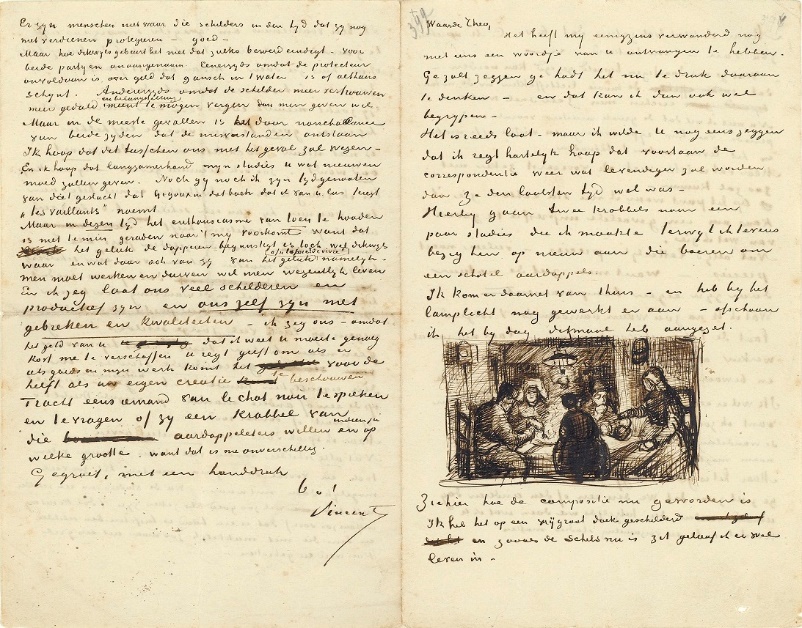 